от 15 ноября 2022 года									         № 1305Об утверждении Административного регламента по предоставлению  муниципальной услуги «Предоставление информации о времени и месте театральных представлений, филармонических и эстрадных концертов и гастрольных мероприятий театров и филармоний, киносеансов, 
анонсы данных мероприятий»В соответствии с Федеральным законом от 6 октября 2003 года № 131-ФЗ «Об общих принципах организации местного самоуправления в Российской Федерации», Федеральным законом от 27.07.2010 № 210-ФЗ «Об организации предоставления государственных и муниципальных услуг», постановлением Правительства Российской Федерации от 16 мая 2011 года № 373 «О разработке и утверждении административных регламентов исполнения государственных функций и административных регламентов предоставления государственных услуг»,  руководствуясь Уставом городского округа город Шахунья Нижегородской области, администрация городского округа город Шахунья  п о с т а н о в л я е т :1. Утвердить прилагаемый Административный регламент по предоставлению муниципальной услуги   «Предоставление информации о времени и месте  проведения  театральных представлений,  филармонических и эстрадных концертов и  гастрольных мероприятий театров и филармоний, киносеансов, анонсы данных мероприятий».2. Начальнику общего отдела администрации городского округа город Шахунья Нижегородской области обеспечить размещение настоящего постановления на официальном сайте администрации городского округа город Шахунья Нижегородской области и в газете «Знамя труда».3. Настоящее постановление вступает в силу после официального опубликования на официальном сайте администрации городского округа город Шахунья Нижегородской области и в газете «Знамя труда».4. Постановление администрации городского округа город Шахунья Нижегородской области  от 29 августа  2017 года № 1021 «Об утверждении Административного регламента предоставления муниципальной услуги  «Предоставление информации о времени и месте проведения театральных представлений, филармонических и эстрадных концертов и гастрольных мероприятий театров и филармоний, киносеансов, анонсы данных мероприятий на территории городского округа город Шахунья  Нижегородской области» признать утратившим силу со дня вступления в силу настоящего постановления.               5. Контроль за исполнением настоящего постановления возложить на директора Муниципального казенного учреждения культуры «Центр организационно-методической работы учреждений культуры городского округа город Шахунья Нижегородской области» Кузнецова А.Г. Глава местного самоуправлениягородского округа город Шахунья							   О.А.ДахноУтвержденпостановлением администрациигородского округа город Шахуньяот 15.11.2022 г. № 1305Административный регламент по предоставлению  муниципальной услуги «Предоставление информации о времени и месте театральных представлений, филармонических и эстрадных концертов и гастрольных мероприятий театров и филармоний, киносеансов, анонсы данных мероприятий»Общие положения1.1. Предмет регулирования регламента.Административный регламент муниципальной услуги «Предоставление информации о времени и месте театральных представлений, филармонических и эстрадных концертов, гастрольных мероприятий театров и филармоний, киносеансов, анонсы данных мероприятий» (далее - муниципальная услуга) разработан в целях повышения качества исполнения и доступности результата предоставления муниципальной услуги, создания комфортных условий для потребителей муниципальной услуги, определяет состав, последовательность и сроки выполнения административных процедур (действий) при осуществлении полномочий по предоставлению муниципальной услуги, а также формы контроля за исполнением административного регламента и досудебный (внесудебный) порядок обжалования решений и действий (бездействия) органа, предоставляющего муниципальную услугу, должностных лиц.1.2. Круг заявителей.Заявителями (получателями муниципальной услуги) являются юридические лица независимо от организационно-правовой формы и физические лица, заинтересованные в предоставлении муниципальной услуги.Требования к порядку информирования о предоставлении муниципальной услуги.1.3.1. Информация о местонахождении и графике работы МБУК ЦКС г. Шахунья, предоставляющего муниципальную услугу:1.3.2. Адреса официальных сайтов в сети Интернет, содержащие информацию о предоставлении муниципальной услуги:государственная информационная система Нижегородской области «Единый Интернет - портал государственных и муниципальных услуг Нижегородской  области» (www.gu.№№ov.ru);официальный интернет-сайт Муниципального бюджетного учреждения культуры «Централизованная клубная система городского округа город Шахунья Нижегородской области»  www.shahcks.ru.1.3.3. Информация о муниципальной услуге может предоставляться: а) непосредственно в учреждении, на информационных стендах, в форме личного консультирования работниками учреждения, ответственными за предоставление муниципальной услуги;б) в рекламной продукции на бумажных носителях;в) в печатных средствах массовой информации; г) при обращении по телефону-в виде устного ответа на конкретные вопросы, содержащие запрашиваемую информацию; д) при письменном обращении(запросе) - в форме информационного письма на бумажном носителе, переданного почтой или непосредственно заявителю на руки.1.3.4. Порядок, форма и место размещения информации в том числе на стендах в местах предоставления муниципальной услуги.На информационных стендах размещается следующая информация: - извлечения из нормативных правовых актов Российской Федерации, устанавливающих порядок и условия предоставления услуги;- блок-схема порядка предоставления услуги и краткое описание порядка предоставления услуги;- график приёма посетителей специалистами;-  сроки предоставления услуги;-  порядок получения консультаций специалистов; -  порядок обращения за предоставлением услуги;- образец заполнения письменного запроса на предоставление услуги;- порядок обжалования действий (бездействий) и решений, осуществляемых и принимаемых учреждением в ходе предоставления услуги;- сведения об учредителе учреждения (почтовый адрес, телефон, график работы, Ф.И.О. и должность руководителя);-  афиши (планы, анонсы) плановых мероприятий на текущий месяц и на последующий месяц (размещаются не позднее 20 числа предшествующего месяца), информация о внеплановых мероприятиях (размещается не позднее рабочего дня, следующего за днем определения учреждением даты проведения внепланового мероприятия);- адрес сайта учреждения в сети Интернет, адрес электронной почты учреждения, номера телефонов для справок с указанием дней и часов их работы.1.4. Услуга посредством МФЦ не предоставляется.II. СТАНДАРТ ПРЕДОСТАВЛЕНИЯ МУНИЦИПАЛЬНОЙ УСЛУГИ.2.1. Наименование муниципальной услуги:  «Предоставление информации о времени и месте театральных представлений, филармонических и эстрадных концертов и гастрольных мероприятий театров и филармоний, киносеансов, анонсы данных мероприятий».2.2.  Наименование учреждений, предоставляющих муниципальную услугу. Предоставление муниципальной услуги осуществляют:- Муниципальное бюджетное учреждение культуры «Централизованная клубная система городского округа город Шахунья Нижегородской области»;Учреждения, предоставляющие муниципальную услугу,  не вправе требовать от заявителя осуществления действий, в том числе согласований, необходимых для получения муниципальной услуги и связанных с обращением в иные государственные органы (органы местного самоуправления) и организации. 2.3. Результат предоставления муниципальной услуги.Результатом предоставления муниципальной услуги является предоставление информации (отказ о предоставлении) заявителям о времени и месте проведения театральных представлений, филармонических и эстрадных концертов и гастрольных мероприятий театров и филармоний, киносеансов, анонсы данных мероприятий..2.4. Срок предоставления муниципальной услуги.- при устном обращении информация предоставляется получателю муниципальной услуги в момент обращения. Время разговора не должно превышать 10 минут. В случае если сотрудники учреждения не могут ответить на вопрос гражданина немедленно, результат рассмотрения вопроса сообщают заинтересованному лицу в течение двух часов;- информация при письменном запросе направляется заявителю почтой  не позднее 1 рабочего дня, следующего за днем поступления запроса;- предоставление информации путем публичного информирования осуществляется не позднее, чем за 5 дней до проведения мероприятия. На информационных стендах, расположенных непосредственно в помещении учреждений культуры, информация предоставляется в соответствии с режимом работы учреждения культуры.2.5. Перечень нормативных правовых актов, регулирующих отношения, возникающие в связи с предоставлением муниципальной услуги. - Конституция Российской Федерации (Собрание законодательства Российской Федерации, № 31, 04.08.2014, ст. 4398);- Гражданский кодекс Российской Федерации (Российская газета, № 238-239, 08.12.1994);- Федеральный закон от 09.10.1992 года № 3612-1 «Основы законодательства Российской Федерации о культуре» (Ведомости Съезда НД РФ и ВС РФ, № 46, 19.11.1992, ст. 2615);- Федеральный закон от 02.05.2006 № 59-ФЗ «О порядке рассмотрения обращений граждан Российской Федерации» (Парламентская газета, № 70-71, 11.05.2006);- Федеральный закон от 27.07.2010 № 210-ФЗ «Об организации предоставления государственных и муниципальных услуг» (Парламентская газета, Специальный выпуск, 03.08.2010);- Федеральный закон от 27.07.2006 № 149-ФЗ «Об информации, информационных технологиях и о защите информации» (Парламентская газета, № 126-127, 03.08.2006);- «Стратегия развития информационного общества в Российской Федерации» (утвержденной  Президентом РФ от 07.02.2008 года № Пр-212) (Российская газета, № 34, 16.02.2008);Федеральный закон от 24 ноября 1995 г. № 181-ФЗ «О социальной защите инвалидов в Российской Федерации» (Собрание законодательства Российской Федерации, 1995, № 48, ст. 4563; 1998, № 31, ст. 3803, 1999, № 2, ст. 232; № 29, ст. 3693; 2000, № 22, ст. 2267; 2001, № 24, ст. 2410; № 33, ст. 3426; № 53, ст. 5024; 2002, № 1, ст. 2; № 22, ст. 2026; 2003, № 2, ст. 167; № 43, ст. 4108; 2004, № 35, ст. 3607;2005, № 1, ст. 25; 2006, № 1, ст. 10; 2007, № 43, ст. 5084; № 49, ст. 6070; 2008, № 9, ст, 817; № 29, ст. 3410; № 30, сто 3616; № 52, ст. 6224; 2009, № 18, ст. 2152; № 30, ст. 3739; 2010, № 50, ст, 6609; 2011, № 27, ст. 3880; № 30, ст. 4596; № 45, ст. 6329; № 47, ст. 6608; № 49, ст. 7033; 2012, № 29, ст. 3990; № 30, ст. 4175; № 53, ст. 7621; 2013, № 8, ст. 717; № 19, ст. 2331; № 27, ст. 3460, 3475, 3477; № 48, ст6 160; № 52, ст. 6986; 2014, № 26, 3406; № 30, ст. 4268; № 49, си, 6928; 2015, № 14, ст. 2008, № 27, ст. 3967, № 48, ст. 672; 2016, № 1, ст. 19);- Постановление Правительства Российской Федерации от 16.05.2011 № 373 «О разработке и утверждении административных регламентов исполнения государственных функций и административных регламентов предоставления государственных услуг» (Собрание законодательства Российской Федерации, № 22, 30.05.2011, ст. 3169);Приказ Министерства труда и социальной защиты Российской Федерации от  22.06.2015 № 386н «Об утверждении формы документа, подтверждающего специальное обучение собаки – проводника, и порядка его выдачи (зарегистрирован Министерством юстиции Российской Федерации 21.07.2015 № 38115);Закон Нижегородской области от 05.03.2009 № 21-З «О безбарьерной среде для маломобильных граждан на территории Нижегородской области» ("Нижегородские Новости" № 45(4177), 14.03.2009 год ("Правовая среда" № 19(1005).2.6. Перечень документов, необходимых в соответствии с законодательными или иными нормативными правовыми актами для получения муниципальной услуги. 2.6.1. Для получения услуги заявитель представляет письменное заявление (обращение) оформляется по образцу (приложение  1 к регламенту). Заявление о предоставлении муниципальной услуги в письменной форме должно содержать: фамилию, имя, отчество заявителя (отчество - при наличии), в том числе наименование юридического лица (в случае, если заявитель действует от имени юридического лица); почтовый адрес, по которому должен быть направлен ответ, уведомление о переадресации заявления;  содержание (суть) заявления; личную подпись и дату.В случае необходимости к письменному заявлению прилагаются документы и материалы или их копии, подтверждающие изложенную в запросе информацию. Заявление, поступившее в электронной форме, должно содержать: фамилию, имя, отчество заявителя (отчество - при наличии), в том числе наименование юридического лица (в случае, если заявитель действует от имени юридического лица);  адрес электронной почты, если ответ должен быть направлен в форме электронного документа, и почтовый адрес, если ответ должен быть направлен в письменной форме.2.7.  Перечень оснований для отказа в приеме документов, необходимых для предоставления муниципальной услуги.             
            Основания для отказа в приеме документов, необходимых для предоставления муниципальной услуги, отсутствуют.2.8. Перечень оснований для приостановления предоставления муниципальной услуги,  либо отказа в предоставлении муниципальной услуги.2.8.1. Основанием для отказа в предоставлении муниципальной услуги является:1) в письменном заявлении отсутствует адрес заявителя (представителя заявителя) или/и текст письменного заявления не поддается прочтению; 2) заявитель (представитель заявителя) запрашивает информацию о месте и времени проведения мероприятий, проводимых в сроки, не соответствующие срокам предоставления информации, указанным в пункте 2.4 настоящего Административного регламента, или обратился в ненадлежащее учреждение.В указанных случаях заявителю (представителю заявителя) должно быть сообщено о невозможности рассмотрения его запроса. В случае, если адрес заявителя отсутствует или не поддается прочтению, сообщение заявителю о невозможности рассмотрения его запроса не направляется.   2.8.2. Учреждение, предоставляющее муниципальную услугу, не вправе требовать от  заявителя представления документов и информации или осуществления действий, представление или осуществление которых не предусмотрено нормативными правовыми актами, регулирующими отношения, возникающие в связи с предоставлением муниципальной услуги. Размер платы, взимаемой с заявителя при предоставлении муниципальной услуги, и способы ее взимания в случаях, предусмотренных федеральными законами, принимаемыми в соответствии с ними иными нормативными правовыми актами Российской Федерации, нормативными правовыми актами субъектов Российской Федерации, муниципальными правовыми актами.Муниципальная услуга осуществляется бесплатно.2.10. Максимальный срок ожидания в очереди при подаче запроса о предоставлении муниципальной услуги и при получении результата предоставления муниципальной  услуги. Максимальный срок ожидания в очереди при подаче запроса о предоставлении услуги составляет 15 минут.Срок регистрации письменного запроса заявителя (представителя заявителя) о предоставлении услуги составляет до 15 минут.2.11.Срок и порядок регистрации запроса заявителя о предоставлении муниципальной услуги.Максимальный срок ожидания в очереди при получении результата предоставления услуги составляет 15 минут.2.12. Требования к помещениям, в которых предоставляются муниципальные услуги, к залу ожидания, местам для заполнения запросов о предоставлении муниципальной услуги, информационным стендам с образцами их заполнения и перечнем документов, необходимых для предоставления каждой муниципальной услуги, в том числе к обеспечению доступности для инвалидов указанных объектов в соответствии с законодательством Российской Федерации о социальной защите инвалидов.2.12.1. Центральный вход  в здание, где располагается  учреждения культуры, непосредственно оказывающие муниципальную услугу, должен быть оборудован информационной табличкой (вывеской).2.12.2. Помещения для приема заявителей должно быть оборудованы табличками с указанием номера кабинета и должности лица, осуществляющего прием. Место для приема заявителей должно быть оборудовано столом и стулом, иметь место для написания и размещения документов, заявлений.2.12.3. В помещение  для ожидания заявителям отводятся места, оборудованные стульями. 2.12.4. При организации рабочих мест должна быть предусмотрена возможность свободного входа и выхода из помещения;2.12.5. Места информирования, предназначенные для ознакомления заявителей с информационными материалами, оборудуются: информационными стендами, на которых размещается визуальная и текстовая информация. К информационным стендам должна быть обеспечена возможность свободного доступа граждан.На информационных стендах размещается следующая информация: - извлечения из нормативных правовых актов Российской Федерации, устанавливающих порядок и условия предоставления услуги; - блок-схема порядка предоставления услуги согласно приложению 2 к настоящему Административному регламенту и краткое описание порядка предоставления услуги;- график приёма посетителей специалистами;-  сроки предоставления услуги;-  порядок получения консультаций специалистов; -  порядок обращения за предоставлением услуги;- образец заполнения письменного запроса на предоставление услуги;- порядок обжалования действий (бездействий) и решений, осуществляемых и принимаемых учреждением в ходе предоставления услуги;- сведения об учредителе учреждения (почтовый адрес, телефон, график работы, Ф.И.О. и должность руководителя);-  афиши (планы, анонсы) плановых мероприятий на текущий месяц и на последующий месяц (размещаются не позднее 20 числа предшествующего месяца), информация о внеплановых мероприятиях (размещается не позднее рабочего дня, следующего за днем определения учреждением даты проведения внепланового мероприятия);- адрес сайта учреждения в сети Интернет, адрес электронной почты учреждения, номера телефонов для справок с указанием дней и часов их работы.2.12.6. Помещения и места для заполнения необходимых документов должны соответствовать требованиям к обеспечению доступности для инвалидов в соответствии с законодательством Российской Федерации о социальной защите инвалидов. В целях организации беспрепятственного доступа инвалидов (включая инвалидов, использующих кресла – коляски и собак – проводников) к месту предоставления муниципальной услуги им обеспечиваются:условия для беспрепятственного доступа к объекту (зданию, помещению), в котором предоставляется муниципальная услуга;возможность самостоятельного передвижения по территории, на которой расположены объекты (здания, помещения), в которых предоставляется муниципальная услуга, а также входа в такие объекты и выхода из них, посадки в транспортное средство и высадки из него, в том числе с использованием кресла – коляски;сопровождение инвалидов, имеющих стойкие расстройства функции зрения и самостоятельного передвижения;надлежащее размещение оборудования и носителей информации, необходимых для обеспечения беспрепятственного доступа инвалидов к объектам (зданиям, помещениям), в которых предоставляется муниципальная услуга, с учетом ограничений их жизнедеятельности;дублирование необходимой для инвалидов звуковой и зрительной информации, а также надписей, знаков и иной текстовой и графической информации знаками, выполненными рельефно-точечным шрифтом Брайля;допуск сурдопереводчика и тифлосурдопереводчика;допуск собаки – проводника на объекты (здания, помещения)  в которых предоставляется муниципальная услуга, при наличии документа, подтверждающего её специальное обучение и выдаваемого по форме и в порядке, которые установлены приказом Министерства труда и социальной защиты Российской Федерации от 22 июня 2015 г. №386н «Об утверждении формы документа, подтверждающего специальное обучение собаки – проводника, и порядка его выдачи»;оказание инвалидам помощи в преодолении бароегров, мешающих  получению ими муниципальной услуги наравне с другими лицами.».В случае невозможности полностью приспособить объект с учетом потребности инвалида собственник данного объекта обеспечивает инвалиду доступ к месту предоставления муниципальной услуги, либо, когда это возможно, её предоставление обеспечивается по месту жительства инвалида или в дистанционном режиме».2.13. Показатели доступности и качества муниципальной услуги.2.13.1. Показатели доступности  предоставления муниципальных услуг:1) равные права и возможности при получении муниципальной услуги для заявителей;2) транспортная доступность к месту предоставления муниципальной услуги;3)обеспечение беспрепятственного доступа лиц с ограниченными возможностями передвижения к помещениям, в которых предоставляется муниципальная услуга;4) режим работы, обеспечивающий возможность подачи заявителем запроса о предоставлении муниципальной услуги в течение рабочего времени;5) возможность получения полной и достоверной информации о муниципальной услуге по телефону, на официальном сайте органа, предоставляющего услугу. 2.13.2. Показатели качества предоставления муниципальных услуг: 1) соблюдение срока предоставления муниципальной услуги;2) соблюдение требований стандарта предоставления муниципальной услуги;3) соблюдение времени ожидания в очереди при подаче запроса и получении результата; 4) осуществление не более одного взаимодействия заявителя с должностными лицами при получении муниципальной услуги;5) отсутствие жалоб на действия или бездействия должностных лиц,              поданных в установленном порядке.     III. Cостав, последовательность и сроки выполнения административных процедур, требования к порядку их выполнения, в том числе особенности выполнения административных процедур в электронной форме.3.1. Перечень административных процедур3.1.1.Блок – схема административных процедур исполнения муниципальной услуги приведена в приложении 2  к Регламенту.3.1.2.Предоставление муниципальной услуги включает в себя следующие административные процедуры:прием и регистрация заявления о предоставлении муниципальной услуги;рассмотрение принятого заявления;предоставление информации о времени и месте театральных представлений, филармонических и эстрадных концертов и гастрольных мероприятий театров и филармоний, киносеансов, анонсов данных мероприятий либо отказ в предоставлении информации.3.2. Прием и регистрация заявлений3.2.1. Основанием для начала административной процедуры является обращение заявителя или его представителя в учреждение культуры. Заявление может быть подано как  при личном обращении, так и в электронной, письменной форме.3.2.2. Заявление регистрируется в журнале  регистрации обращений.3.2.3. Максимальное время приема и регистрации заявления 15 минут.3.2.4. При получении заявления посредством использования информационно-телекоммуникационных систем (Единого Интернет - портала государственных и муниципальных услуг (функций) Нижегородской области) ответственное лицо учреждения, являющееся ответственным за прием заявлений, переводит их на бумажный носитель и регистрирует его в журнале регистрации обращений (срок выполнения действия не более 15 минут).3.3. Рассмотрение принятого заявления3.3.1. Основанием для начала административной процедуры является рассмотрение поступившего заявления специалистом, ответственным  за прием документов.3.3.2. Специалист в течение 15 минут со времени поступления заявки проводит проверку заявления на его соответствие требованиям пункта 2.6. административного регламента.3.3.3. Максимальное время проверки поступившего заявления составляет 15 минут. 3.4. Предоставление информации о времени и месте театральных представлений, филармонических и эстрадных концертов и гастрольных мероприятий театров и филармоний, киносеансов, анонсов данных мероприятий3.4.1. Основанием для выполнения административной процедуры является предоставление информации о времени и месте театральных представлений, филармонических и эстрадных концертов и гастрольных мероприятий театров и филармоний, киносеансов, анонсов данных мероприятий.3.4.2. Специалист, ответственный за предоставление административной услуги: готовит письмо, содержащее информацию о времени и месте театральных представлений, филармонических и эстрадных концертов и гастрольных мероприятий театров и филармоний, киносеансов, анонсов данных мероприятий, либо соответствующий отказ с указанием причин. Письмо направляется заявителю по электронной почте, либо по адресу указанному в заявлении в день  поступления соответствующего обращения; В случае получения заявления в устной форме предоставляет информацию о времени и месте театральных представлений, филармонических и эстрадных концертов и гастрольных мероприятий театров и филармоний, киносеансов, анонсов данных мероприятий. Максимальное время подготовки ответа на заявление составляет 15 минут.3.4.3. Результатом предоставления административной услуги является предоставление информации о времени и месте театральных представлений, филармонических и эстрадных концертов и гастрольных мероприятий театров и филармоний, киносеансов, анонсов данных мероприятий, либо отказ.4. Формы контроля за предоставлением муниципальной услуги4.1. Руководитель учреждения осуществляет текущий контроль за соблюдением последовательности и сроков действий и административных процедур в ходе предоставления услуги.4.2. Текущий контроль осуществляется путем проведения руководителем  учреждения или уполномоченными им лицами проверок соблюдения положений настоящего Административного регламента, выявления и устранения нарушений прав заявителей (представителей заявителей), рассмотрения, подготовки ответов на обращения заявителей (представителей заявителей).4.3. Проверки могут быть плановыми и внеплановыми. Плановая проверка осуществляется муниципальным казенным учреждением «Центр организационно-методической работы учреждений культуры  городского округа город Шахунья  Нижегородской области» в рамках проведения плановых комплексных проверок деятельности подведомственных учреждений, осуществляемых на основании соответствующих приказов директора МКУК «ЦОМРУК» о проведении проверок в соответствии с утвержденным графиком, но не чаще одного раза в два года.При проверке могут рассматриваться все вопросы, связанные с предоставлением услуги (комплексные проверки) или отдельные вопросы (тематические проверки). Внеплановая  проверка проводится по обращению заявителя (представителя заявителей).4.4. Результаты проверки оформляются в виде справки, в которой отмечаются выявленные недостатки и предложения по их устранению.4.5. По результатам проведенных проверок в случае выявления нарушений прав заявителей (представителей заявителей) осуществляется привлечение виновных лиц к ответственности в соответствии с законодательством Российской Федерации.Специалисты учреждения несут персональную ответственность за соблюдение сроков и последовательности совершения административных действий. Персональная ответственность специалистов закрепляется в их должностных инструкциях. 4.6. В случае выявленных нарушений специалист несет ответственность в соответствии с Трудовым кодексом Российской Федерации, а также административную ответственность в соответствии с законодательством Российской Федерации, Нижегородской области об административных правонарушениях.Различают три вида ответственности:1) дисциплинарная - налагается за нарушение служебной дисциплины;2) административная - налагается за совершение административных проступков;3) уголовная - налагается за совершение должностных преступлений.4.7. Контроль за предоставлением муниципальной услуги, в том числе со стороны граждан, их объединений и организаций, осуществляется посредством публикации сведений о деятельности учреждения, получения гражданами, их объединениями и организациями актуальной, полной и достоверной информации о порядке предоставления муниципальной услуги и обеспечения возможности досудебного (внесудебного) рассмотрения жалоб.5. Досудебный (внесудебный) порядок обжалования решений и действий (бездействия) органа, предоставляющего государственную услугу, органа, предоставляющего муниципальную услугу, а также должностных лиц.5.1. Предмет досудебного (внесудебного) обжалования заявителем решений и действий (бездействия) органа, предоставляющего муниципальную услугу, должностного лица органа , предоставляющего муниципальную услугу. Заявитель может обратиться с жалобой в том числе в следующих случаях:1) нарушение срока регистрации заявления  о предоставлении муниципальной услуги;2)  нарушение срока предоставления муниципальной услуги;           3) требование у заявителя документов, не предусмотренных нормативными правовыми актами Российской Федерации, нормативными правовыми  актамиНижегородской области  муниципальными правовыми актами для предоставления муниципальной услуги;           4) отказ в приеме документов, предоставление которых  предусмотрено нормативными правовыми актами Российской Федерации, нормативнымиправовыми актами Нижегородской области, муниципальными   правовыми актами для предоставления муниципальной услуги, у заявителя;            5) отказ в предоставлении муниципальной услуги,  если основания отказа не предусмотрены федеральными законами и принятыми в соответствии с ними иными нормативными правовыми актами Российской Федерации, нормативными правовыми актами Нижегородской области, муниципальными правовыми актами;            6) затребование с заявителя при предоставлении муниципальной услуги платы, не предусмотренной  нормативными правовыми актами Российской Федерации , нормативными правовыми актами Нижегородской области, муниципальными правовыми актами;            7) отказ органа, предоставляющего муниципальную услугу, должностного лица органа, предоставляющего муниципальную услугу, в исправлении допущенных опечаток и ошибок в выданных в результате предоставления муниципальной услуги документах либо нарушение установленного срока таких исправлений.         5.2. Общие требования к порядку подачи и рассмотрения жалобы.         5.2.1. Жалоба может быть направлена по почте, с использованием информационно-телекоммуникационной сети «Интернет», официального сайта администрации городского округа город Шахунья , а также может быть принята при личном приеме заявителя.  5.2.2. Жалоба должна содержать:1) наименование органа, предоставляющего муниципальную услугу, должностного лица органа, предоставляющего муниципальную услугу, решения и действия (бездействие) которых обжалуются;2) фамилию, имя, отчество (последнее - при наличии), сведения о месте жительства заявителя - физического лица либо наименование, сведения о месте нахождения заявителя - юридического лица, а также номер (номера) контактного телефона, адрес (адреса) электронной почты (при наличии) и почтовый адрес, по которым должен быть направлен ответ заявителю;3) сведения об обжалуемых решениях и действиях (бездействии) должностного лица либо директора учреждения, предоставляющего муниципальную услугу.4) доводы, на основании которых заявитель не согласен с решением и действием (бездействием) должностного лица либо директора учреждения. Заявителем могут быть представлены документы (при наличии), подтверждающие доводы заявителя, либо их копии.5.3. Сроки рассмотрения жалобы5.3.1. Жалоба, поступившая в учреждение, предоставляющее муниципальную услугу, подлежит рассмотрению должностным лицом, наделенным полномочиями по рассмотрению жалоб, в течение пятнадцати рабочих дней со дня ее регистрации, а в случае обжалования отказа должностного лица, предоставляющего муниципальную услугу, в приеме документов у заявителя либо в исправлении допущенных опечаток и ошибок или в случае обжалования нарушения установленного срока таких исправлений - в течение пяти рабочих дней со дня ее регистрации.          5.4. Результат досудебного (внесудебного) обжалования применительно к каждой процедуре обжалования.5.4.1. По результатам рассмотрения жалобы учреждение, предоставляющее муниципальную услугу, принимает одно из следующих решений:1) удовлетворяет жалобу, в том числе в форме отмены принятого решения, исправления допущенных опечаток и ошибок в выданных в результате предоставления муниципальной услуги документах, возврата заявителю денежных средств, взимание которых не предусмотрено нормативными правовыми актами Российской Федерации, нормативными правовыми актами Нижегородской области, муниципальными правовыми актами, а также в иных формах;2) отказывает в удовлетворении жалобы.5.4.2. Учреждение, предоставляющие муниципальную услугу отказывают в удовлетворении жалобы в следующих случаях:а) наличие вступившего в законную силу решения суда, арбитражного суда по жалобе о том же предмете и по тем же основаниям;б) подача жалобы лицом, полномочия которого не подтверждены в порядке, установленном законодательством Российской Федерации;в) наличие решения по жалобе, принятого ранее в отношении того же заявителя и по тому же предмету;г) невыявление нарушений действующего законодательства при предоставлении муниципальной услуги и принятии по ней решения.5.4.3. Учреждение, предоставляющее муниципальную услугу, вправе оставить жалобу без ответа в следующих случаях:а) наличие в жалобе нецензурных либо оскорбительных выражений, угроз жизни, здоровью и имуществу должностного лица, а также членов его семьи;б) отсутствие возможности прочитать какую-либо часть текста жалобы, фамилию, имя, отчество (при наличии) и (или) почтовый адрес заявителя, указанные в жалобе.         5.5. Порядок направления ответа о результатах рассмотрения жалобы.5.5.1. Не позднее дня, следующего за днем принятия решения, указанного в пункте 5.4.1 настоящего Регламента, заявителю в письменной форме и по желанию заявителя в электронной форме направляется мотивированный ответ о результатах рассмотрения жалоб._______________________________________Форма обращения (заявления) получателя муниципальной услугиЗАЯВЛЕНИЕПрошу Вас предоставить информацию о времени и месте проведения        (указывается_название мероприятия)_________________________________ ______________________________________________________________________подпись____/___расшифровка подписи____/                                                                                «____»  _______________20__г.                           Приложение 2к Административному регламенту по предоставлению  муниципальной услуги «Предоставление  информации о времени  и месте театральных представлений,  филармонических и эстрадных концертов  и гастрольных и гастрольных мероприятий театров и филармоний, киносеансов, анонсы данных мероприятий»Блок-схема осуществления административных процедур 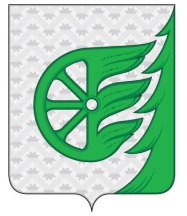 Администрация городского округа город ШахуньяНижегородской областиП О С Т А Н О В Л Е Н И ЕНаименования Адрес Телефон График работы, адрес электронной почтыШахунский городской Дворец культурыг. Шахунья ул. Чапаева, д. 18(83152)2-10-52понедельник-четверг с 8.00 до 17.00; пятница с 8.00 до 16.00 перерыв - с 12.00 до 13.00, выходные – суббота, воскресенье. Интернет сайт: http:// wwwshahcks.ru ;Электронный адрес: cks.kultura@mail.ru.Вахтанский Дворец культурып. Вахтан,  ул. Карповская, д. 20 А8(83152)43-2-01понедельник-четверг с 8.00 до 17.00; пятница с 8.00 до 16.00 перерыв - с 12.00 до 13.00, выходные – суббота, воскресенье. Электронный адрес:vmpdk@ya№dex.ruСявский Дом культурып. Сява, ул. Ленина, д. 178(83152)36-3-80Понедельник – пятница: с 09:00 до 18:00Суббота – воскресенье: с 09:00 до 16:00 Интернет сайт:https://mbukdksyava.ruЭлектронный адрес:mbukdksyava@mail.ruАндриановский сельский клубд. Андрианово, ул. Центральная, д. 78(83152)Вторник - четверг с 8.00 до 17.00; пятница с 8.00 до 16.00 перерыв - с 12.00 до 13.00Б.- Музянский сельский Дом культурыд. Б.-Музя, ул. Центральная, д. 378(83152)30-1-49Вторник-четверг с 8.00 до 17.00; пятница с 8.00 до 16.00 перерыв - с 12.00 до 13.00Б.- Свечанский сельский Дом культуры д. Б.-Свеча, ул. Центральная, д. 24 8(83152)33-1-44Вторник-четверг с 8.00 до 17.00; пятница с 8.00 до 16.00 перерыв - с 12.00 до 13.00Б. Широковский сельский Дом культуры с. Б.-Широкое, ул. Молодежная, д. 10Вторник-четверг с 8.00 до 17.00; пятница с 8.00 до 16.00 перерыв - с 12.00 до 13.00Верховский сельский клубс. Верховское, ул. Мира, д.1  Вторник-четверг с 8.00 до 17.00; пятница с 8.00 до 16.00 перерыв - с 12.00 до 13.00Красногорский сельский Дом культурыд. Красногор, ул. Центральная, д. 118(83152)48-1-36Вторник-четверг с 8.00 до 17.00; пятница с 8.00 до 16.00 перерыв - с 12.00 до 13.00Лужайский сельский Дом культурып. Лужайки, ул. Центральная,  д. 88(83152)38-1-34Вторник-четверг с 8.00 до 17.00; пятница с 8.00 до 16.00 перерыв - с 12.00 до 13.00Мартяхинский сельский клуб д. Мартяхино ул. Школьная, д. 12Вторник-четверг с 8.00 до 17.00; пятница с 8.00 до 16.00 перерыв - с 12.00 до 13.00Мелешихинский сельский Дом культуры д. Мелешиха ул. Молодежная, д. 2АВторник-четверг с 8.00 до 17.00; пятница с 8.00 до 16.00 перерыв - с 12.00 до 13.00Петровский сельский Дом культуры д. Петрово  ул. Победы, д. 10вторник-четверг с 8.00 до 17.00; пятница с 8.00 до 16.00 перерыв - с 12.00 до 13.00Поломский сельский Дом культурыд. Никитиха ул. Центральная, д. 498(83152)32-3-46вторник-четверг с 8.00 до 17.00; пятница с 8.00 до 16.00 перерыв - с 12.00 до 13.00Туманинский сельский Дом культуры д. Туманино ул. Молодежная, д. 218(83152)вторник-четверг с 8.00 до 17.00; пятница с 8.00 до 16.00 перерыв - с 12.00 до 13.00Хмелевицкий сельский Дом культурыс. Хмелевицы ул. Центральная, д. 40 8(83152)66-2-16вторник-четверг с 8.00 до 17.00; пятница с 8.00 до 16.00 перерыв - с 12.00 до 13.00, выходные – субботаЧерновский сельский Дом культурыс. Черное ул. Октябрьская, д. 188(83152)понедельник-четверг с 8.00 до 17.00; пятница с 8.00 до 16.00 перерыв - с 12.00 до 13.00Щербажский сельский клубд. Щербаж, ул. Новая, д. 248(83152)50-1-48вторник-четверг с 8.00 до 17.00; пятница с 8.00 до 16.00 перерыв - с 12.00 до 13.00Приложение 1к Административному регламенту попредоставлению муниципальной услуги«Предоставление информации о времени и месте театральных представлений, филармонических и эстрадных концертов и гастрольных мероприятий театров и филармоний, киносеансов, анонсы данных мероприятий»В Муниципальное бюджетное учреждениекультуры _______________________________________________________________________От            указывается фамилия, имя, отчество_________Проживающего (ей) по адресу:  указывается полный почтовый адрес, адрес электронной почты